June 11, 2023Welcome! We are so glad you joined us today. 		We pray that you will be blessed! Speaker: Pastor Albert WongMessage: Return to the Calling of Being the DisciplesText: Luke 9:57-62; 10:1-11; 10:17-20Luke 10:18 “Yes,” he told them, “I saw Satan fall from heaven like lightning! 19 Look, I have given you authority over all the power of the enemy, and you can walk among snakes and scorpions and crush them. Nothing will injure you. 20 But don’t rejoice because evil spirits obey you; rejoice because your names are registered in heaven.”Announcements:Today we welcome Rev. Albert Wong, the Lead Pastor for our FECA association to share God’s word with us;Ms. Edeliza Mainit, our Children’s Ministry Development Director begins her work TODAY. She will be in charge of: following government regulations on children’s programs, co-worker training, curriculum development, etc. Brothers and sisters are invited to actively support and participate in the next-gen ministry.Please pray for the GCDC short-term mission team (including Joseph) from June 10-18. They will live with the staff and students of Hong Kong Zhengsheng College. Pray for the logistical details, travel mercies, and a meaningful time with the students and staff.WOMEN’S TEA will be on Saturday, June 24. Please set aside this date.FECA "Encountering God" Training Program on the FECA bulletin.FECA fundraising for persecuted Christians in India: please read the FECA bulletin.Adult Sunday school @ 10:30 am, study the book of REVELATION;Our prayer meeting is on Zoom! Please join Wednesdays (8-9:30 pm) to pray for the world, our missionaries, our country and our needs: Meeting ID: 865 2394 9892	Passcode: PRAY Please pray for:Philip; Lilibeth’s dad; Jennifer (kidney). 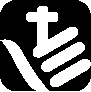 First Evangelical Church AssociationA joint & integrative ministry of spirituality, missions, social concern and Church Planting  FECA Theme for 2023: “Rekindling the Passion for Outreach”                                                                               June 11, 2023    Urgent Relief for Indian ChristiansIn early May, Christians in northeast India suffered brutal attacks killing over 200 and leaving many more homeless. The FECA Senior Pastors Council (SPC) has approved a fundraising effort to provide relief support for the displaced believers and rebuilding churches, etc.  Our goal is $50,000 and donations will be collected until 6/18 (Sunday).  The task force comprised of SPC, Missions Ministry, and Social Concern Ministry will oversee the distribution of funds through our ministry partners in India.  Please make checks payable to “FECA”, designating “Relief (India)” on the memo line. You may send the checks to FECA by mail (2617 W. Beverly Blvd., Montebello, CA 90640) or through your church offering. Alternatively, you may make donations online at feca.org/donation and choose Relief Fund - India.  Please pray for justice, restoration, and reconciliation.  "Encountering God" Spiritual Exercise"Encountering God" is a nine-week spiritual exercise helping you experience God more deeply every day.  Through daily reflection and prayer, scripture meditation, five seminars, and five spiritual direction sessions, we will help you build a deeper relationship with God.  Each group meeting includes worship, teaching, and sharing. Contents of teaching: Silence and Meditation; Lectio Divina; Spiritual Direction; Journaling; Examen; Barriers in Spiritual Direction; Feelings; Consolation; Desolation; Listening to God; Discernment. Please refer to the flyer insert for details. 
Registration: Chit-Sang Tsang (chitsang@yahoo.com) before 7/30/2023.Last Sunday's Worship In-Person Attendance and OfferingLast Sunday's Worship In-Person Attendance and OfferingLast Sunday's Worship In-Person Attendance and OfferingLast Sunday's Worship In-Person Attendance and OfferingLast Sunday's Worship In-Person Attendance and OfferingLast Sunday's Worship In-Person Attendance and OfferingLast Sunday's Worship In-Person Attendance and OfferingLast Sunday's Worship In-Person Attendance and OfferingLast Sunday's Worship In-Person Attendance and OfferingLast Sunday's Worship In-Person Attendance and OfferingLast Sunday's Worship In-Person Attendance and OfferingLast Sunday's Worship In-Person Attendance and OfferingGlendaleSGVSGVSGVDiamond BarDiamond BarACCACCArcadiaArcadiaArcadiaGlendaleSGVHOAHOADiamond BarDiamond BarACCACCArcadiaArcadiaGCDCMandarin88All Church 
Combined Service350All Church 
Combined Service350All Church 
Combined Service3508787----363625Cantonese17All Church 
Combined Service350All Church 
Combined Service350All Church 
Combined Service3508383----106106--English123All Church 
Combined Service350All Church 
Combined Service350All Church 
Combined Service350----1111116262--Youth18All Church 
Combined Service350All Church 
Combined Service350All Church 
Combined Service350w/ACCw/ACC----w/Englishw/English--                                                                                                                                       Total: 1,106                                                                                                                                       Total: 1,106                                                                                                                                       Total: 1,106                                                                                                                                       Total: 1,106                                                                                                                                       Total: 1,106                                                                                                                                       Total: 1,106                                                                                                                                       Total: 1,106                                                                                                                                       Total: 1,106                                                                                                                                       Total: 1,106                                                                                                                                       Total: 1,106                                                                                                                                       Total: 1,106                                                                                                                                       Total: 1,106GlendaleSGVGlendaleSGVSGVSGVDiamond BarDiamond BarACCACCArcadiaArcadiaGeneral FundGeneral Fund21,786.3621,786.368,068.008,068.009,940.609,940.608,059.638,059.6315,541.0015,541.00FECA Mission FundFECA Mission Fund977.00977.00210.00210.00110.00110.00 -- --550.00550.00OthersOthers781.00781.0011,520.0011,520.00100.00100.0061.4661.463,950.003,950.0004/23 Sur./Def.04/23 Sur./Def.(12,373)(12,373)20,692 20,692 3,558 3,558 13,459 13,459 26,62726,62701-04/23 Sur./Def.01-04/23 Sur./Def.(39,027)(39,027)19,222 19,222 (52,448)(52,448)47,275 47,275 641 641 